                           Коррекционно-развивающее занятие                                               ЗАНЯТИЕ № 6             Тема: «Как правильно привлечь к себе внимание?»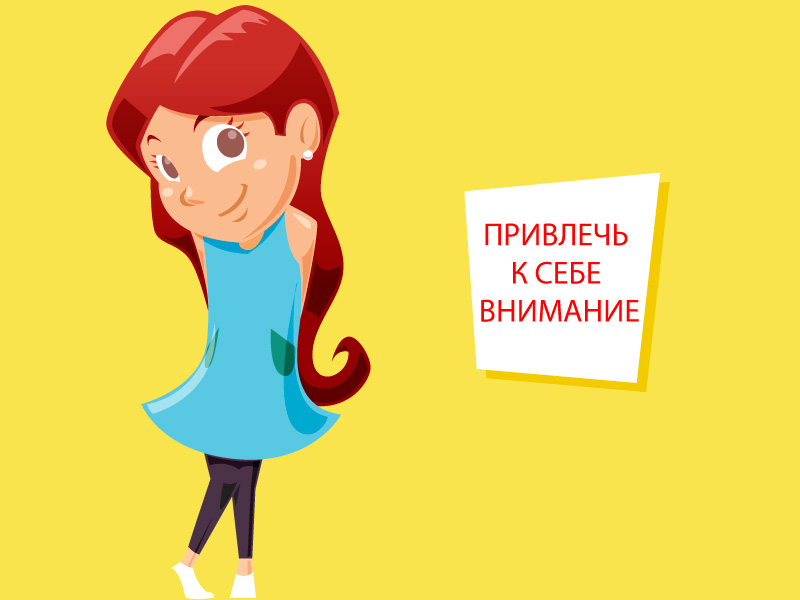 Ход занятия:1.Приветствие.Беседа с ребятами «Можно ли прожить без внимания?» Вопросы для обсуждения: 1.Любите ли вы, когда на вас обращают внимание?2. Какое вам нравится внимание со стороны окружающих?3. Зачем человеку внимание окружающих?4.Может ли человек прожить без внимания? Делаем вывод -каждый человек нуждается во внимании со стороны окружающих. Так он начинает чувствовать себя кому-то нужным, полезным. Появляется уверенность в себе, понимание, что я что-то значу. Но бывают ситуации, когда человеку недостает внимания окружающих. Поэтому он вынужден привлекать к себе внимание. Зачастую это делается неправильными способами, что приводит к ухудшению ситуации - от человека еще больше отворачиваются, игнорируют, не дружат с ним.2. Игра «Да, нет, не знаю» 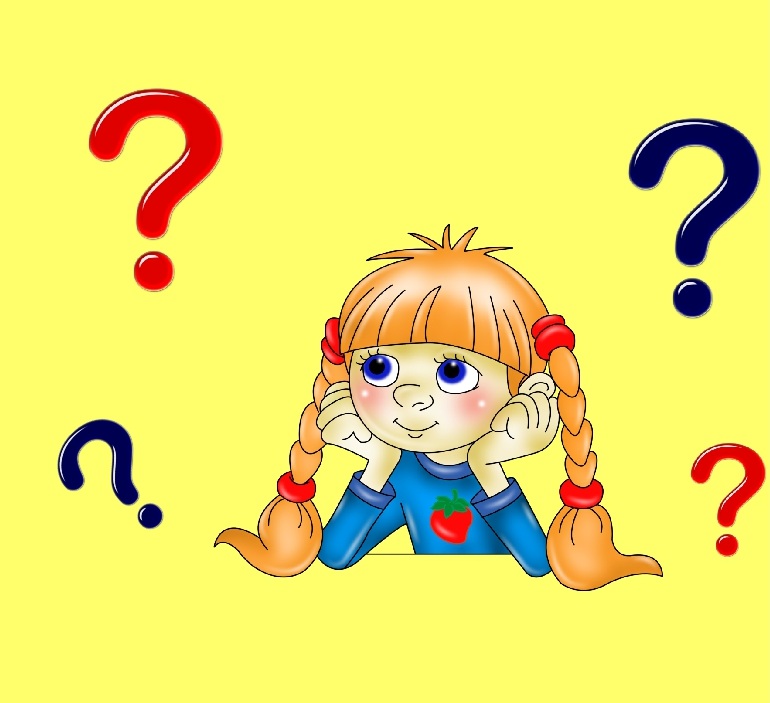 Ребятам предлагается в игровой форме оценить, приемлемыми ли способами являются перечисленные способы привлечения к себе внимания. Оценка дается не словами, а действиями: -ответ «Да» - один хлопок в ладоши -ответ «Нет» - один удар ногой по полу -ответ «Не знаю» - полное молчание. Таким же образом оцениваются и в последующем обсуждаются следующие формы привлечения к себе внимания:- ударить (щипнуть, толкнуть и т.п.) человека, -обозвать человека (сказать матом, назвать посредством клички и т.п.)  говорить громким и раздраженным голосом,- сломать что-то принадлежащее человеку, -обратиться по имени к человеку, сделать доброе дело, предложить помощь человеку, сказать комплимент человеку и т.д. Ребята могут предлагать свои варианты - все они оцениваются и обсуждаются.Интеллектуальная разминка.Сколько пальцев у человека? Кто написал «Федорино горе»?Сколько всего океанов? Во дворе играли 7 мальчиков и 3 девочки. Петя, Галя и Юра пошли в класс. Сколько мальчиков осталось во дворе?  Сколько девочек? Порода Артемона? Самая маленькая птица на Земле? Нужно перевезти 7 одинаковых ящиков. На одну машину можно погрузить не больше трёх ящиков. Сколько потребуется сделать рейсов, чтобы перевести все 7 ящиков? Травоядный медведь?2.Релаксационное упражнение «Порхание бабочки»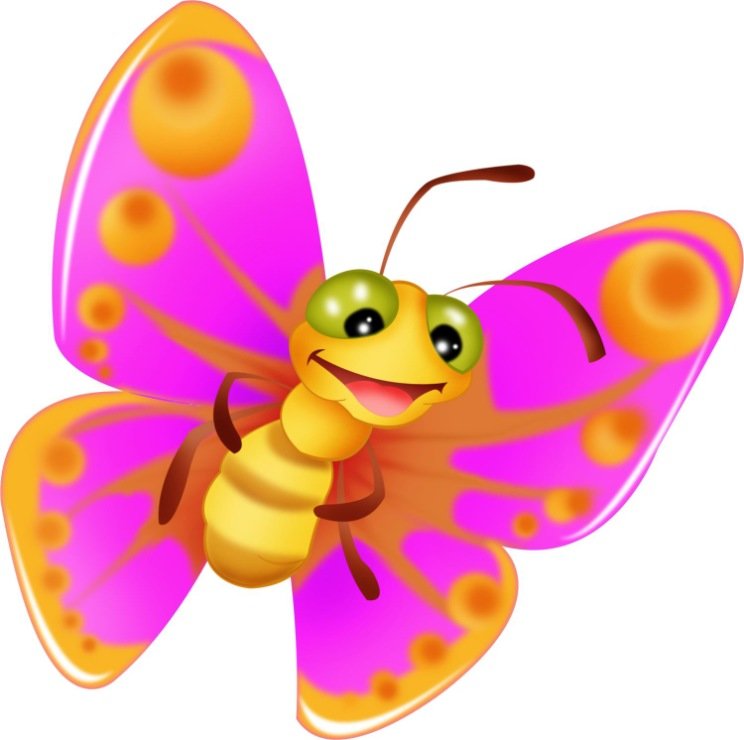 Закройте глаза и слушайте мой голос. Дышите легко и спокойно. Представьте себе, что вы находитесь на лугу в прекрасный летний день. Прямо перед собой вы видите великолепную бабочку, порхающую с цветка на цветок. Проследите за движением ее крыльев. Движения ее крыльев легки и грациозны. Теперь пусть каждый вообразит, что он — бабочка, что у него красивые и большие крылья. Почувствуйте, как ваши крылья медленно и плавно движутся вверх и вниз. Наслаждайтесь ощущением медленного и плавного парения в воздухе. А теперь взгляните на пестрый луг, над которым вы летите. Посмотрите, сколько на нем ярких цветов. Найдите глазами самый красивый цветок и постепенно начинайте приближаться к нему. Теперь вы чувствуете аромат своего цветка. Медленно и плавно вы садитесь на мягкую пахучую серединку цветка. Вдохните еще раз его аромат... и откройте глаза. Расскажите о своих ощущениях.3.Рефлексия.4.Прощание Упражнение «Скажи доброе пожелание» Ребята по кругу друг другу говорят добрые пожелания.До новых встреч, ребята!